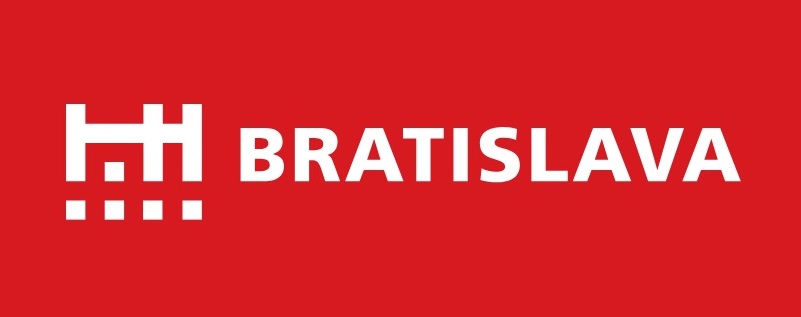 Výzva na predloženie ponuky v zákazke „Projektová dokumentácia - úprava bunky č. 6 – ubytovňa Kopčany“Hlavné mesto Slovenskej republiky Bratislava (ďalej len „verejný obstarávateľ“) uskutočňuje výber dodávateľa na predmet zákazky: „Projektová dokumentácia - úprava bunky č. 6 – ubytovňa Kopčany“ podľa § 117 zákona č. 343/2015 Z. z. o verejnom obstarávaní a o zmene 
a doplnení niektorých zákonov v znení neskorších predpisov (ďalej len „ZVO“).Základné informácieVerejný obstarávateľ:	Hlavné mesto SR Bratislava, Primaciálne nám. 1, 814 99 Bratislava 1Kontaktná osoba:	Mária Némethová, +421-2-59356342Opis predmetu zákazkyVypracovanie projektovej dokumentácie na stavebné úpravy obytných buniek č. 6 v súlade s platnou legislatívou (Vyhláška MZ SR č. 259/2008 Z. z. o podrobnostiach o požiadavkách na vnútorné prostredie budov a o minimálnych požiadavkách na byty nižšieho štandardu a na ubytovacie zariadenia v znení neskorších predpisov, zákon č. 50/1976 Zb. o územnom plánovaní a stavebnom poriadku (stavebný zákon v znení neskorších predpisov).Ubytovňa Kopčany je trinásťpodlažná budova. Na 4. až 11. poschodí je bunka č. 6 podlahovou plochou cca 41 m². Vypracovanie projektu stavebných úprav spočíva:v zakreslení:umiestnenia dvoch priečok v miestnosti 8 na 4. – 11. poschodí (6. – 13. NP) na vytvorenie:kuchynského kúta, kúpeľne a WCúpravy rozvodov ústredného kúreniaúpravy rozvodov elektrickej inštalácie vrátane osvetleniaúpravy prívodu vody a odpadovej kanalizácieúpravy odvetrania vytvorených miestnostív rozpočtovej časti, ktorá bude obsahovať materiálno-technické a finančné potreby stavebno-technického riešenia projektovaných stavebných úprav vyčíslené na jednu obytnú bunku. Projektovú dokumentáciu verejný obstarávateľ požaduje doručiť v počte 4 rovnopisov a v elektronickej podobe na USB kľúči.Súčasťou projektu budú aj posudky a podklady potrebné na ohlásenie stavebných úprav na stavebnom úrade.Identifikácia predmetu obstarávania podľa CPV kódovPredpokladaná hodnota zákazkyV zmysle Metodického usmernenia Úradu pre verejné obstarávanie č.: 10801-5000/2018 budú cenové ponuky predložené v tejto súťaži slúžiť aj na stanovenie PHZ. Rozdelenie predmetu obstarávania na častiZákazka je rozdelená na časti: NieTyp zmluvného vzťahuVýsledkom verejného obstarávania je: Objednávka. Vystavená faktúra zo strany poskytovateľa  musí obsahovať všetky náležitosti daňového dokladu podľa zákona č. 222/2004 Z. z. o dani z pridanej hodnoty v znení neskorších predpisov. Poskytovateľ  bude fakturovať skutočný stav na základe reálne poskytnutých služieb. Obhliadka Obhliadku je možné uskutočniť každý pracovný deň. Záujemca môže požiadať o obhliadku  telefonicky deň vopred  a dohodnúť presný termín obhliadky s kontaktnou osobou.Kontaktná osoba na obhliadku: Eva Čonková tel. č.: +421 2 63 838 687;  +421 902 985 899  e-mail: kopcany@bratislava.sk  Miesto a čas dodania zákazkyHlavné podmienky financovaniaPredmet zákazky bude financovaný z rozpočtu Hlavného mesta Slovenskej republiky Bratislavy na základe faktúry. Faktúra bude mať 30-dňovú lehotu splatnosti odo dňa jej doručenia. Súčasťou faktúry bude súpis poskytnutých  služieb. Platba bude realizovaná bezhotovostným platobným príkazom. Neposkytuje sa preddavok ani zálohová platba. Výsledná cena predmetu zákazky musí zahŕňať všetky náklady spojené s poskytnutím požadovaného plnenia predmetu zákazky.Podmienky účasti uchádzačov Vyžaduje sa splnenie podmienok účasti osobného postavenia:podľa § 32 ods. 1 písm. e) ZVO, t. j. uchádzač musí byť oprávnený poskytovať službu, ktorá je predmetom zákazky.podľa § 32 ods. 1 písm. f) ZVO, t. j. že uchádzač nemá uložený zákaz účasti vo verejnom obstarávaní.c) uchádzač preukáže, že na plnenie predmetu  zákazky disponuje autorizovaným architektom, ktorý je zapísaný v zozname podľa § 3 ods. 1 a 3 alebo ods. 4  a 6 zákona č.138/1992Zb. o autorizovaných architektoch a autorizovaných stavebných inžinieroch v znení neskorších predpisov. Uchádzač podmienku účasti preukáže predložením autorizačného osvedčenia Slovenskej komory architektov alebo autorizačného osvedčenia SKSI  na poskytovanie služiebv rozsahu kategórie autorizácie A1 Komplexné architektonické a inžinierske služby a súvisiace technické poradenstvo. Uchádzač môže splnenie danej podmienky účasti preukázať aj zápisom v registri hosťujúcich architektov alebo v registri hosťujúcich stavebných inžinierov podľa zákona č.138/1992Zb. o autorizovaných architektoch a autorizovaných stavebných inžinieroch v znení neskorších predpisov.  Ak je osoba zapísaná vo verejne prístupnom zozname, ktorý preukazuje, že táto osoba je držiteľom príslušného dokladu postačuje uviesť webovú adresu, na ktorej si môže verejný obstarávateľ danú skutočnosť overiť (napr. https://www.komarch.sk/zoznamy-architektov/ alebo https://verejnyportal.sksi.sk/search).Splnenie podmienok účasti uchádzač preukazuje čestným vyhlásením, ktoré je súčasťou prílohy č. 1 tejto výzvy.Komunikácia a vysvetľovaniaKomunikácia medzi verejným obstarávateľom a záujemcami/uchádzačmi sa počas celého procesu verejného obstarávania uskutočňuje v štátnom (slovenskom) jazyku výhradne prostredníctvom IS JOSEPHINE, prevádzkovaného https://josephine.proebiz.com/sk/. Pre účely komunikácie a predkladanie ponúk musí byť hospodársky subjekt registrovaný v systéme JOSEPHINE. Skrátený návod registrácie rýchlo a jednoducho prevedie procesom registrácie v systéme JOSEPHINE, vrátane opisu základných obrazoviek systému. Technické nároky na používanie systému JOSEPHINE sú úplne bežné a každý bežný počítač by ich mal spĺňať. Podrobné Technické nároky systému JOSEPHINE si môžete stiahnuť TU.Verejný obstarávateľ odporúča záujemcom, ktorí chcú byť informovaní o prípadných aktualizáciách týkajúcich sa konkrétnej zákazky prostredníctvom notifikačných e-mailov, aby v danej zákazke zaklikli tlačidlo „ZAUJÍMA MA TO“ (v pravej hornej časti obrazovky).Skrátený návod rýchlo a jednoducho prevedie uchádzača procesom prihlásenia, posielania správ a predkladaním ponúk v systéme JOSEPHINE. Pre lepší prehľad uchádzač nájde tiež opis základných obrazoviek systému. V prípade potreby je možné kontaktovať linku podpory Houston PROEBIZ.Predkladanie ponúkPonuka sa považuje za doručenú až momentom jej doručenia (nie odoslania) verejnému obstarávateľovi v systéme Josephine. Verejný obstarávateľ odporúča uchádzačom predkladať ponuku v dostatočnom časovom predstihu, obzvlášť v prípade dátovo objemnejších príloh, aby sa upload, odoslanie a doručenie ponuky uskutočnili pred uplynutím lehoty.Kritériá na vyhodnotenie ponúkKritériom na vyhodnotenie ponúk je: najnižšia cena celkom v eur s DPH za celý predmet zákazky.   V prípade rovnosti predložených cenových ponúk budú vyzvaní tí uchádzači, ktorí predložili najnižšie cenové ponuky, aby ich v lehote nie kratšej ako jeden pracovný deň upravili smerom nadol, prípadne potvrdili ich aktuálnu výšku. Úspešným sa stane uchádzač s najnižšou cenovou ponukou po uplynutí danej lehoty.Ďalšie informácieVerejný obstarávateľ vyzve uchádzača s najnižšou ponukovou cenou na predloženie dokladov nevyhnutných na overenie splnenia tých podmienok účasti, ktoré si nevie verejný obstarávateľ overiť sám z verejne prístupných zdrojov (napr. na predloženie originálu alebo osvedčenej kópie dokladu o oprávnení podnikať – živnostenské oprávnenie alebo výpis zo živnostenského registra alebo iné než živnostenské oprávnenie, vydané podľa osobitných predpisov alebo výpis z obchodného registra, príp. registra právnických osôb a podnikateľov). V prípade, že uchádzač s najnižšou cenou nepreukáže splnenie podmienok účasti, verejný obstarávateľ môže vyzvať uchádzača druhého v poradí. Tento postup môže verejný obstarávateľ opakovať.Verejný obstarávateľ označí za úspešného uchádzača s najlepším návrhom na plnenie kritérií, ktorý preukázal splnenie stanovených podmienok účasti a požiadaviek na predmet zákazky.Informácia o výsledku procesu obstarávania a vyhodnotenia cenových ponúk bude uchádzačom zaslaná elektronicky.Verejný obstarávateľ si vyhradzuje právo neprijať žiadnu ponuku. O takomto postupe bude verejný obstarávateľ uchádzačov informovať spolu s odôvodnením. V prípade, ak úspešný uchádzač neposkytne súčinnosť pri podpise zmluvy, verejný obstarávateľ si vyhradzuje právo uplatniť s ďalším uchádzačom v poradí postup podľa písm. a) tohto bodu výzvy.V Bratislave dňa 11.07.2021	Mgr. Michal Garaj, v. r.	vedúci oddelenia verejného obstarávania Zoznam príloh:Príloha č. 1: Návrh na plnenie kritériíPríloha č. 2: Pôdorys_1Príloha č. 3: Pôdorys_2 71242000-6  71240000-2   Príprava projektov a návrhov, odhad nákladov  Architektonické, inžinierske a plánovacie služby Miesto:Ubytovňa Kopčany, Kopčianska 90, 851 01 Bratislava  Čas:do 60 kalendárnych dní odo dňa vystavenia objednávkyLehota:04.08.2021 do 10:00 hod.Spôsob:Prostredníctvom IS Josephine na nasledovnej adrese zákazky: https://josephine.proebiz.com/sk/tender/13275/summary Obsah ponuky:Riadne vyplnená a podpísaná príloha č. 1. 